Программа «Тайны природы»Ребята, на осенних каникулах, в ваше свободное время ,я предлагаю вам вспомнить, что мы изучали на наших уроках и пройти небольшие задания .Ходит осень в нашем парке,Дарит осень всем подарки:Фартук розовый — осинке,Бусы красные — рябинке,Зонтик жёлтый — тополям,Фрукты осень дарит нам.Автор: И. ВинокуровЗадание №1Игра "Четвертый лишний"Что лишнее и почему?помидор, ракушка, цыпленок, цветочекпомидор, солнце, цыпленок, цветок-ракушка, дождь, земля, дерево-ракушка, снежинку, дождь, дереворакушка, дождь, земля, цветокпомидор, снежинка, цыпленок, дереводом, телевизор, дождь, самолетдом, телевизор, солнце, дверь калитка, телевизор, земля, самолет самолет,  ребенок, ракушка, дождькалитка, ребенок, солнце, снежинкадом, ребенок, солнце, снежинкаЗадание №2Вы слыхали о воде?Говорят, она везде!В луже, в море, в океанеИ в водопроводном кране.Как сосулька, замерзает,В лес туманом заползает ...Ледником в горах зовется,Лентой серебристой вьется.Средь высоких, стройных елейРушится потоком селей ...На плите у нас кипит,Паром чайника шипит,Растворяет сахар в чае.Мы ее не замечаем,Мы привыкли, что вода –Наша спутница всегда!Без нее нам не умыться,Не наесться, не напиться!Смею вам я доложить:Без воды нам не прожить!Путешествует всегдаНаша спутница – водаГде в природе можно встретить воду? Для чего человеку нужна вода?  Кому ещё нужна вода? Назови три состояния воды? Назови свойства воды?При каких условиях вода превращается в лёд? (При температуре ниже 0 градусов)Назови обитателей водоёмов? (Рыбы, насекомые, моллюски)При каких условиях снег превращается в воду? ( Когда температура  выше 0 градусов).Где можно взять воду? (Из крана, реки, колодца, в роднике)Задание №3Загадки на тему «Природные явления»Без крыльев летят,Без ног бегут,Без парусов плывут. На минуту в землю вросРазноцветный чудо-мост.Чудо-мастер смастерилМост высокий без перил.Скачут по дорожкеБелые горошки. Молоко над речкой плыло —Ничего не видно было.Растворилось молоко —Стало видно далекоГромко стучит,Звонко кричит,А что говорит,Никому не понятьИ мудрецам не узнатьУтром бусы засверкали,Всю траву собой заткали.А пошли искать их днём,Ищем, ищем — не найдёмБежал по тропке луговой —Кивали маки головой.Бежал по речке голубой —Речка сделалась рябойЗадание №4Кроссворд на тему «Листья»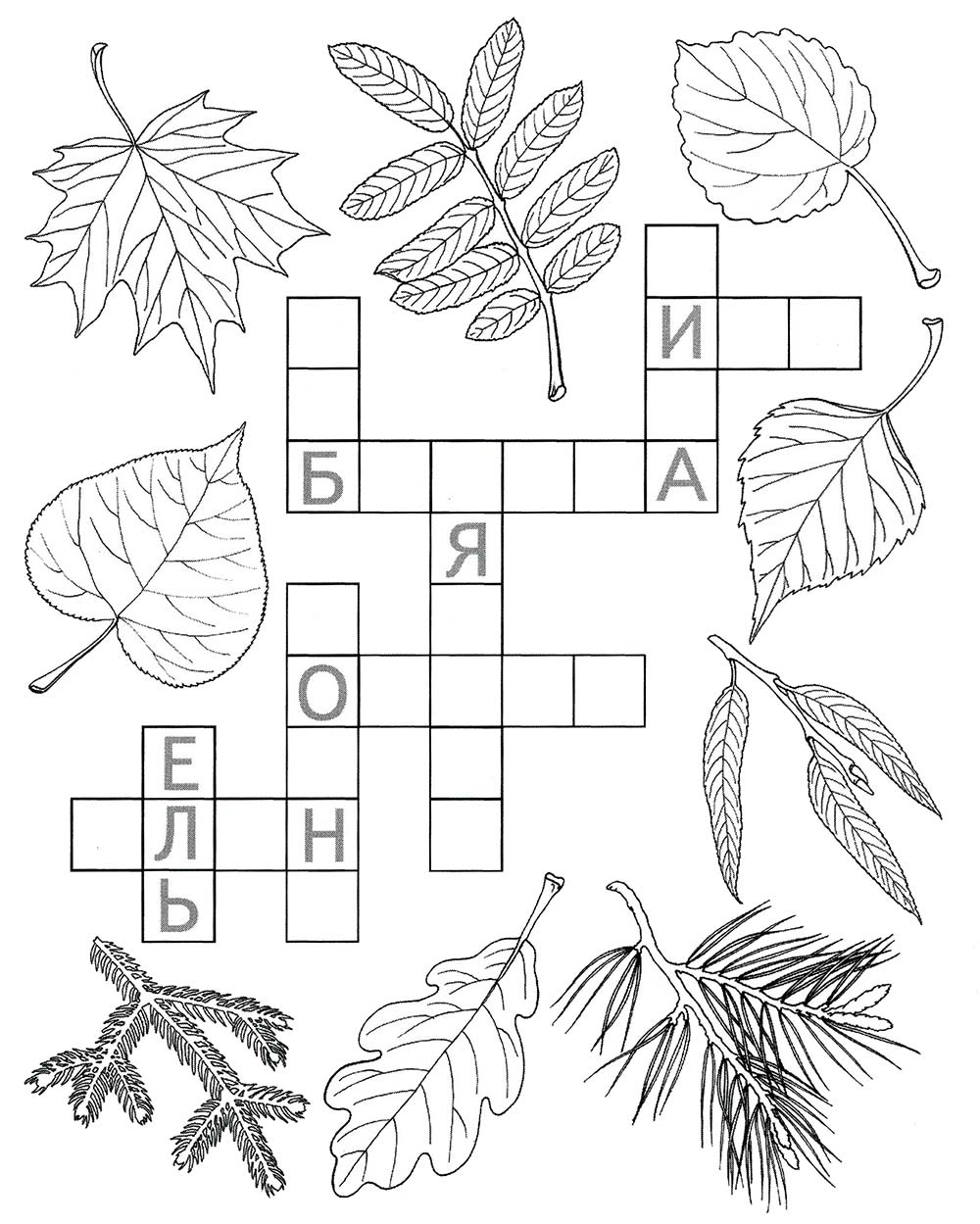 Задание№5 «Готовим блюда».Из каких растений можно приготовить:СупКартофельморковьсосналукЩавельВаренье  РепеймалинакрапиваклубникапомидорыгрушиСалат  сливыогурцыоблепихаредисЗадание 6Предлагаю вспомнить тему: «Кустарники ». И сделать ягодку своими руками https://pulmix.ru/eda/frukty/kak_slepit_malinu_iz_plastilina_pojetapno.html